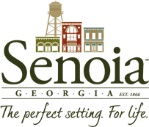 CITY OF SENOIA, GEORGIA 					       Permit # ____________ Application for Film Project 				                                  Fee: $300 application feeNotice: Any film projects conducted within the city limits are subject to all applicable sections of the City’s Zoning Ordinance and the Sign Ordinance. Submit completed form to Senoia City Hall for approval. Once the appropriate parties approve this application, the applicant is required to display onsite or have available for inspection at all times during the event.Application Date:____________________________Film Production Company (name/address):_______________________________________________________________________Primary Local Contact Person: ____________________________________________________________ 24-hour phone # _______________________________________________________________________ Email: _______________________________________________________________________________ Project Name: _________________________________________________________________________ Project Location(s) _____________________________________________________________________________________ __________________________________________________________________________________________________________________________________________________________________________ _____________________________________________________________________________________Major Equipment Used on site: ___________________________________________________________ Filming Dates and Times: _________________________________________________________________________________________________________________________________Police Officers Needed? (circle one) YES / NO If YES, contact Chief Jason Edens for scheduling dates/times: 770-599-3256 or jedens@senoia.comRoad Closures Needed? (circle one) YES / NO If YES, contact Chief Jason Edens for scheduling dates/times: 770-599-3256 or jedens@senoia.com(security will be required for road closures at a rate of $45 per hour per officer and an additional $10 per hour per vehicle.)Will Production Use Temporary Directional Signage? (circle one) YES / NOIf YES, please list all requested locations/intersections. Include map if necessary. _____________________________________________________________________________________ __________________________________________________________________________________________________________________________________________________________________________________________________________________________________________________________________________________________________________________________________________________________________________________           __________________________Signature of Applicant			    DateApproval signatures: ______________________________________/City Manager    ________________								          Date______________________________________/Chief of Police   ________________								          Date